4 Traitement des infectionsPlan du cours, suite et activités complémentaires Guide enseignant (GE5)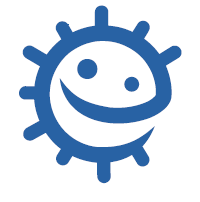 Après le travail des élèvesDiscuter des questions figurant sur le DTE 2 avec la classe :Les antibiotiques ne guérissant pas les rhumes ni la grippe, que doit prescrire ou recommander le médecin pour que le patient A soit rétabli ?Les antibiotiques ne peuvent traiter que les infections bactériennes alors que la grippe est due à un virus. Les bronchites aiguës et les rhumes sont dus à des virus et dans la plupart des cas, les défenses naturelles de l’organisme peuvent combattre ces infections. D’autres médicaments peuvent aiderà tempérer les symptômes de la toux ou du rhume. Le médecin peut par exemple prescrire des médicaments pour aider à réduire la douleur et la fièvre qui accompagnent l’infection. Un antibiotique de la famille de la méticilline est habituellement le traitement de choix pour une infection à staphylocoque. Qu’arriverait-il à l’infection du Patient C si on lui avait prescrit un antibiotique de cette famille ?Rien ! Le SARM (Staphylococcus Aureus Résistant à la Méticilline) est devenu résistant à la méticilline et de ce fait, cet antibiotique n’a aucun effet sur le SARM. Les infections à SARM deviennent de plus en plus difficiles à traiter et la vancomycine est un des derniers antibiotiques efficaces.S’il te reste de la pénicilline dans ton placard d’une angine passée, en prendrais-tu  plus tard pour soigner par exemple une plaie infectée sur la jambe ? Explique ta réponse. Non, il ne faut jamais utiliser les antibiotiques des autres ni des antibiotiques qui ont été prescrits pour une infection précédente. Il existe de nombreux types différents d’antibiotiques pour traiter diverses infections bactériennes. Les médecins prescrivent des antibiotiques spécifiques pour chaque infection et à la dose qui convient au patient. En prenant les antibiotiques de quelqu’un d’autre, l’infection peut ne pas guérir.Le Patient D n’a pas pris la totalité du traitement d’antibiotique de la famille de la méticilline prescrite pour sa plaie infectée. « J’ai pris plus de la moitié des gélules que le médecin m’avait déjà  prescrit et l’infection a disparu pendant un moment mais ensuite elle a empiré! »Pouvez-vous expliquer pourquoi ?Il est très important de terminer la totalité du traitement antibiotique prescrit et de ne pas l’interrompre en cours de route. Si l’on ne prend pas tout le traitement, on risque de ne pas détruire toutes les bactéries qui pourront ensuite devenir résistantes à cet antibiotique et continuer de se multiplier. Activités complémentairesDiviser la classe en groupes. En s’aidant des fiches sur les infections sur le site 
https://e-bug.eu/fr-FR/collège-fiches-infos-la-résistance-aux-antibiotiques ou/et de recherches sur internet, faire réaliser un poster par chaque groupe sur l’un des sujets suivants :En raison de la publicité médiatique, le SARM (Staphylococcus Aureus Résistant à la Méticilline) est l’une des bactéries résistantes aux antibiotiques les plus connues. Que fait-on dans les hôpitaux pour résoudre ce problème ? Clostridium difficile a été décrit comme le nouveau « super microbe » (bactérie multirésistante), de quoi s’agit-il et comment le traite-t-on ?Comment ou dans quel(s) domaine(s) les antibiotiques sont-ils utilisés en dehors de la santé humaine ? (Médecine vétérinaire et alimentation). 
https://agriculture.gouv.fr/tout-savoir-sur-les-antibiotiques-et-lantibioresistanceLes tests rapides d’orientation diagnostique (TROD) permettent au médecin de préciser l’origine de certaines infections, par exemple si une angine est d’origine virale ou bactérienne. Pourquoi est-ce important de le savoir ? Quels sont les différentes infections pour lesquelles il existe des TROD.Des jeux interactifs ludiques et excitants ainsi que des expériences intéressantes à réaliser à domicile  ou en classe comme activité alternative concernant les antibiotiques sont proposés sur https://e-bug.eu/fr-FR/collège-sciences-à-domicile: Connaître les antibiotiques. L’expérience illustre l’inefficacité des antibiotiques dans les infections virales. 